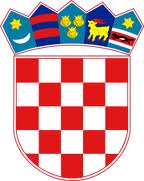 REPUBLIKA HRVATSKASISAČKO MOSLAVAČKA ŽUPANIJAOPĆINA LIPOVLJANIOPĆINSKO  VIJEĆEKLASA: 021-05/21-01/01URBROJ: 2176/13-01-21-06Lipovljani, 10. prosinca  2021. godine  Na temelju članka 34. Statuta Općine Lipovljani (Službeni vjesnik, broj: 14/21) i članka  29. 54. i 55.  Poslovnika o radu Općinskog vijeća Općine Lipovljani (Službeni vjesnik, broj: 36/21),  predsjednik Općinskog vijeća Općine Lipovljani   S A Z I V A6.  sjednicu Općinskog vijeća Općine Lipovljani koja će se održati  16. prosinca 2021. godines početkom u 18,00 sati u dvorani zgrade općine.Za  sjednicu predlažem slijedeći                                                                                                              D N E V N I   REDUsvajanje zapisnika s 5. sjednice Općinskog vijeća Općine Lipovljani od  15. studenog 2021. godine,  Prijedlog IV izmjena i dopuna Općinskog proračuna Općine Lipovljani za 2021. godinu, IV izmjene i dopune Plana razvojnih programa Općine Lipovljani za 2021. godinu, s obrazloženjem,Prijedlog III. Izmjena i dopuna programa javnih potreba u obrazovanju i odgoju Općine Lipovljani za 2021. godinu,Prijedlog II. izmjena i dopuna javnih potreba u kulturi za 2021. godinu,Prijedlog I. izmjena i dopuna programa javnih potreba u sportu Općine Lipovljani za 2021. godinu,Prijedlog I. izmjena i dopuna Programa socijalne skrbi  Općine Lipovljani za 2021. godinu,Prijedlog IV. Izmjena i dopuna Programa građenja komunalne infrastrukture za 2021. godinu,Prijedlog III. Izmjena i dopuna Programa održavanja komunalne infrastrukture za 2021. godinu,Prijedlog Općinskog proračuna Općine Lipovljani za 2022.g. i Projekcija Općinskog proračuna Općine Lipovljani za 2023.-2024. godinu, s obrazloženjemPrijedlog Odluke o izvršenju Općinskog proračuna Općine Lipovljani za 2022. godinu,Prijedlog Programa građenja komunalne infrastrukture za 2022. godinu,Prijedlog Programa održavanja komunalne infrastrukture za 2022. godinu,Prijedlog Programa socijalne skrbi Općine Lipovljani za 2022. godinu,Prijedlog Programa javnih potreba u obrazovanju i odgoju za 2022. godinu,Prijedlog Programa javnih potreba u kulturi za 2022. godinu,Prijedlog Programa javnih potreba u športu za 2022. godinu,Prijedlog Programa korištenja naknada za zadržavanje nezakonito izgrađenih zgrada u prostoru za 2022. godinu,Prijedlog Odluke o izmjenama Odluke o komunalnoj naknadi Općine Lipovljani,Prijedlog Odluke o izradi urbanističkog plana uređenja sportsko-rekreacijske zone „Linije“(R1).,Prijedlog Odluke  o davanju suglasnosti za provedbu ulaganja u projekt „Rekonstrukcija pješačke staze u parku u Lipovljanima“. Mole se pozvani da se odazovu na sjednicu, a eventualni izostanak da opravdaju na telefon 044 635 602.Upozoravaju se vijećnici da su prilikom dolaska na sjednicu dužni predočiti covid potvrdu da su cijepljeni, dokaz o preboljenju ili  negativan test ne stariji od 48 sati.								Predsjednik							      Tomislav Lukšić dipl. ing. šum. 